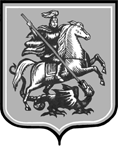 Российская ФедерацияДепартамент образования города МосквыЮго-Восточное окружное управление образованияГосударственное бюджетное образовательное учреждение города Москвысредняя общеобразовательная школа № 2092 имени И.Н. КожедубаДошкольное подразделение «Поколение» по адресу:109559, г. Москва, ул. Маршала Кожедуба, д.16, к.2тел.:    (495)658-72-84;факс 658-84-84e-mail:  doy1417@bk.ruЭссе «Москва – столица образования и культуры».Учитель – логопед Рузанова Лилия Алиевна  «С детьми нужно постоянно заниматься, продвигать их, вести к развитию, потому что само по себе ничего не бывает».Т.С. КомароваРаботаю учителем – логопедом двадцатый год. Все это время не перестаю радоваться, удивляться и гордится тому, что в свое время выбрала себе такую гуманную профессию. Еще двадцать лет назад мою профессию можно было  отнести к редким. Но с каждым годом количество специалистов в этой сфере деятельности растет. Равно, как и растет потребность в нас – учителях - логопедах.Для меня детский сад – это творческая мастерская, которая создает условия для самореализации личности. И я, как любой учитель, превращаю учение в процесс развития познавательных стремлений.Хочется отметить позитивные сдвиги, произошедшие в образовании за последнее время. Одними из основных движущих сил, определивших положительные изменения политики Правительства города Москвы в сфере дошкольного образования, являются:- обеспечение доступности дошкольного образования для населения;- повышение качества дошкольного образования для обеспечения равных стартовых возможностей;- развитие инклюзивного дошкольного образования;- организация психолого – педагогической поддержки семьи, повышение компетентности родителей в вопросах воспитания и развития.Профессиональная деятельность современного учителя – логопеда ДОУ в условиях модернизации российского образования усложняется и наполняется новым содержанием: владение современными инновационными методами, эффективное использование здоровьесберегающих технологий.Уровень профессиональной подготовки, реализуемый в сфере московского образования, ориентирует меня на сохранение, совершенствование педагогических ценностей в своей деятельности, развитие профессиональной направленности.Изменение сознания педагогической общественности привело к переоценке роли педагога и его позиции по отношению к детям и их родителям. Результатом стал отказ от авторитарного стиля общения, внедрение личностно – ориентированной модели взаимодействия ребенка и взрослого. Такая модель помогает мне по-другому увидеть и понять ребенка, побуждает уважать его личность. Сегодня такое партнерство воспринимается как неотъемлемая часть Московской системы образования.Еще одним результатом перехода к личностно – ориентированной модели воспитания стал учет потребностей семьи и требований родителей. Родители – активные участники мероприятий по речевому развитию детей, проводимых в ДОУ. Совместное преодоление трудностей, возникающих как в педагогическом процессе, так и в детско – родительских отношениях - обычная картина для современного детского сада. Трудно представить дошкольное учреждение, в котором родители не играли бы активную роль.Другим достижением современного дошкольного образования является индивидуальный подход к ребенку, учет его психологических особенностей при подборе педагогических технологий и методов работы с ним, планирование индивидуальной траектории развития.Я осуществляю работу, направленную на коррекцию отклонений в развитии речи у детей: обследую, определяю структуру и степень выраженности имеющихся у них дефектов произношения, провожу  индивидуальную и подгрупповую совместную деятельность.Я – учитель речи, а точнее, человек, который эту речь корректирует. Это происходит на уровне всех речевых единиц, начиная со звука и заканчивая предложением. Проблема нарушений речи у детей остается одной из самых актуальных проблем в современной педагогике. А ведь ребенку в будущем необходимо найти свое место в обществе. Он должен быстро и гибко реагировать на стремительно меняющуюся ситуацию, уметь спланировать свою деятельность, проанализировать результат, продумать перспективы. Это невозможно без грамотной красивой правильной речи.Л.С.Выготский говорил: «…развитие речи перестраивает мышление, переводит его в новые формы».